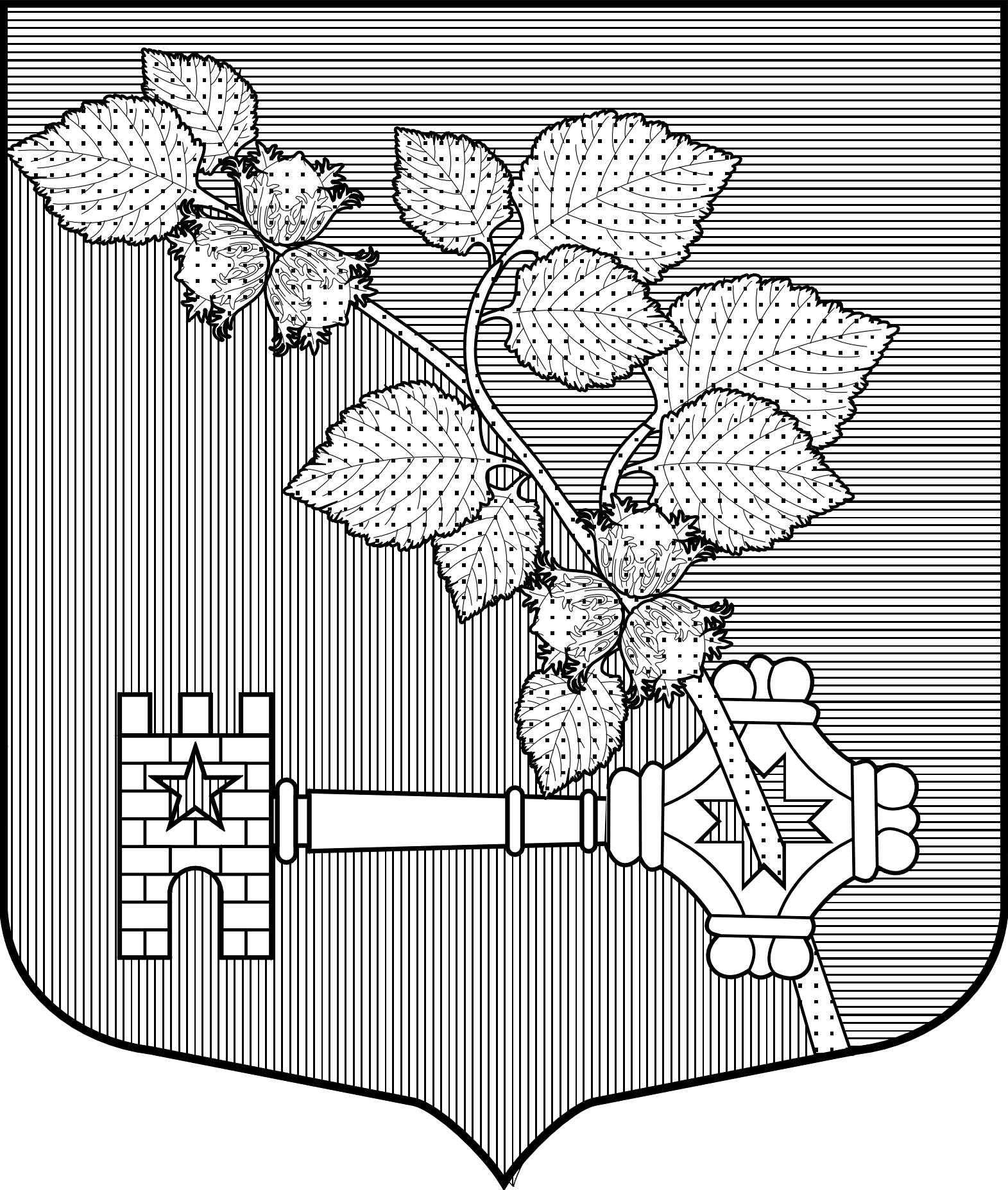 АДМИНИСТРАЦИЯВиллозского городского поселенияЛомоносовского районаПОСТАНОВЛЕНИЕ № 65гп. Виллози                                                                                        «31»  января  2024 годаОб  определении специальных местна территории избирательных участков МО Виллозского городского поселения  для размещения печатных агитационных материалов  и мест для проведения  встреч зарегистрированных кандидатов, их доверенных лиц с избирателями В соответствии с пунктом 7 статьи 55 Федерального закона от 10 января 2003 года № 19-ФЗ «О выборах Президента Российской Федерации», во исполнение поручения по постановлению Избирательной комиссии Ленинградской области от 20 декабря 2023 года № 36/208ПОСТАНОВЛЯЮ:1. Определить места для проведения встреч зарегистрированных кандидатов, их доверенных лиц с избирателями – МУ «ЦКиД» Виллозского городского поселения в городском поселке Виллози (г.п. Виллози дом 1 лит «А», актовый зал),  МУ «ЦКиД» Виллозского городского поселения в деревне Малое Карлино (д. Малое Карлино, дом 13Б, актовый зал).2. Определить специальные места для размещения печатных агитационных материалов, зарегистрированных кандидатов в следующих населенных пунктах МО Виллозского городского поселения: 2.1 в гп. Виллози:- Доска для объявлений у здания МУ «Центр Культуры и Досуга» Виллозское городское поселение, г.п. Виллози, дом 1, литр.А; - Доска для объявлений у дома №8, г.п. Виллози; - Доска для объявлений у магазина ИП Варжина, г.п. Виллози.2.2 в д.Аропаккузи: доска для объявлений;2.3 в д.Рассколово: доска для объявлений;2.4 в д.Саксолово: доска для объявлений;2.5 в д.Вариксолово: доска для объявлений;2.6 в д.Кавелахта: доска для объявлений;2.7 в д.Мурилово: доска для объявлений;2.8 в д.Мюреля: доска для объявлений;2.9 в д.Перекюля: доска для объявлений;2.10 в д.Пикколово: доска для объявлений;2.11 в д.Ретселя: доска для объявлений;2.12 в д.Малое Карлино: доска для объявлений у здания МУ «ЦКиД» Виллозского городского поселения (д. Малое Карлино, дом 13Б);2.13 На остановках общественного транспорта в населенных пунктах МО Виллозское городское поселение;2.14 На досках объявлений многоквартирных домов в населенных пунктах МО Виллозское городское поселение.3. Настоящее постановление подлежит опубликованию (обнародованию), размещению на официальном сайте в сети  интернет муниципального образования Виллозское городское поселение по электронному адресу: www.villozi-adm.ru.4. Настоящее Постановление вступает в силу с момента его принятия.5. Контроль за исполнением настоящего постановления оставляю за собой.Глава администрацииВиллозского городского поселения                                                С. В. Андреева